Ogólnopolski Konkurs Piosenki Chrześcijańskiej 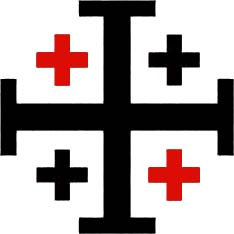 VIII SUPRASKIE PASCHALIA Dom Ludowy w Supraślu, 12 kwietnia 2018 r.                                                 KARTA ZGŁOSZENIANazwisko i imię wykonawcy / Nazwa zespołu i nazwiska członków      …………………………………………………………………………………… Kategoria:……………………………………………………………………………………Krótki opis wykonawcy  ………………………………………………………………………………………………………………………………………………………………………………………………………………………………………………………………………………Repertuar / prezentowane utwory wraz z podaniem autora/ 1……………………………………………………………………………………….2……………………………………………………………………………………….Szacowany czas wykonania:……………………………………………………………………………………….Nazwa instytucji delegującej      …………………………………………………………………………………….Imię i nazwisko opiekuna /telefon i e-mail/      …………………………………………………………………………………….Wymagania techniczne (liczba mikrofonów, keyboard itp.), sposób wykonania (nagranie z płyty CD, akompaniament własny)           ……………………………………………………………………………………          *Wypełnienie poniższego formularza równoznaczne jest z akceptacją regulaminu Konkursu.                                                                                           Podpis opiekuna                                                                                            …………………………  